Муниципального автономного общеобразовательного учреждения «Прииртышская средняя общеобразовательная школа» - «Полуяновская средняя общеобразовательная школа»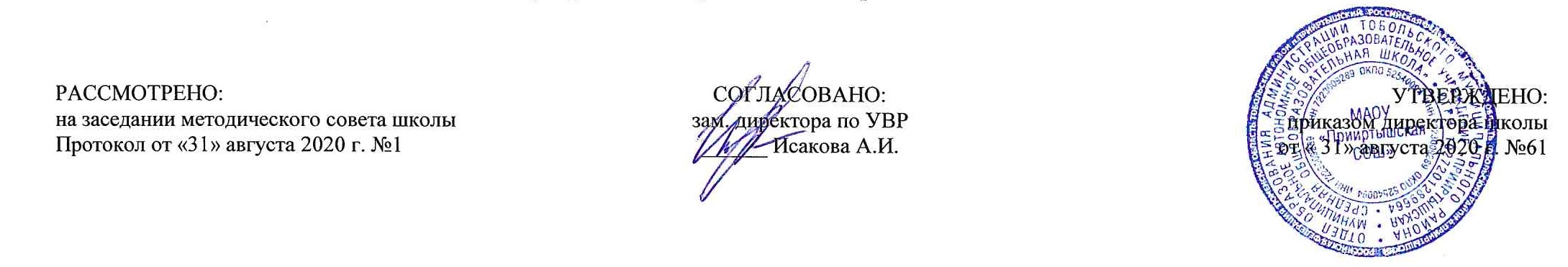 РАБОЧАЯ ПРОГРАММА по технологиидля 3 классана 2020-2021 учебный годПланирование составлено в соответствии 	ФГОС НООСоставитель программы: Мухамедулина Зульфия Миршатовна,учитель начальных классов первой квалификационной категориид. Полуянова2020 годПланируемые результаты освоения учебного предмета «Технология»Содержание учебного предмета «Технология»     Раздел 1: Информационная мастерская (3 часа).Вспомним и обсудим! Творческая работа. Изделие из природного материала по собственному замыслу. Что узнали, чему научились. Проверим себя. Практическая работа.     Раздел 2: Мастерская скульптора (6 часов).Как работает скульптор? Скульптура разных времён и народов. Статуэтки. Рельеф и его виды. Как придать поверхности фактуру и объём?     Раздел 3: Мастерская рукодельниц (8 часов).Вышивка и вышивание. Строчка петельного стежка. Пришивание пуговиц. Наши проекты. Подарок малышам «Волшебное дерево» История швейной машины. Секреты швейной машины. Футляры. Проверим себя. Наши проекты. Подвеска.     Раздел 4: Мастерская инженеров- конструкторов, строителей, декораторов (11 часов).Строительство и украшение дома. Объём и объёмные формы. Развёртка. Подарочные упаковки. Декорирование (украшение) готовых форм. Конструирование из сложных развёрток. Модели и конструкции. Наши проекты. Парад военной техники. Наша родная армия. Художник-декоратор. Филигрань и квиллинг. Изонить. Художественные техники из креповой бумаги.     Раздел 5: Мастерская кукольника (6 часов).Может ли игрушка быть полезной. Театральные куклы-марионетки. Игрушка из носка. Игрушка-неваляшка. Что узнали, чему научились.Тематическое планированиеУченик научитсяУченик получит возможность научитьсяОбщекультурные и общетрудовые компетенцииОсновы культуры труда, самообслуживаниеОбщекультурные и общетрудовые компетенцииОсновы культуры труда, самообслуживаниеиметь представление о наиболее распространённых в своём регионе традиционных народных промыслах и ремёслах, современных профессиях (в том числе профессиях своих родителей) и описывать их особенности;понимать общие правила создания предметов рукотворного мира: соответствие изделия обстановке, удобство (функциональность), прочность, эстетическую выразительность — и руководствоваться ими в практической деятельности;планировать и выполнять практическое задание (практическую работу) с опорой на инструкционную карту; при необходимости вносить коррективы в выполняемые действия;выполнять доступные действия по самообслуживанию и доступные виды домашнего труда.уважительно относиться к труду людей;понимать культурно-историческую ценность традиций, отражённых в предметном мире, в том числе традиций трудовых династий как своего региона, так и страны, и уважать их;понимать особенности проектной деятельности, осуществлять под руководством учителя элементарную проектную деятельность в малых группах: разрабатывать замысел, искать пути его реализации, воплощать его в продукте, демонстрировать готовый продукт (изделия, комплексные работы, социальные услуги).Технология ручной обработки материаловЭлементы графической грамотыТехнология ручной обработки материаловЭлементы графической грамотына основе полученных представлений о многообразии материалов, их видах, свойствах, происхождении, практическом применении в жизни осознанно подбирать доступные в обработке материалы для изделий по декоративно-художественным и конструктивным свойствам в соответствии с поставленной задачей;отбирать и выполнять в зависимости от свойств освоенных материалов оптимальные и доступные технологические приёмы их ручной обработки (при разметке деталей, их выделении из заготовки, формообразовании, сборке и отделке изделия);применять приёмы рациональной безопасной работы ручными инструментами: чертёжными (линейка, угольник, циркуль), режущими (ножницы) и колющими (швейная игла);выполнять символические действия моделирования и преобразования модели и работать с простейшей технической документацией: распознавать простейшие чертежи и эскизы, читать их и выполнять разметку с опорой на них; изготавливать плоскостные и объёмные изделия по простейшим чертежам, эскизам, схемам, рисункам.отбирать и выстраивать оптимальную технологическую последовательность реализации собственного или предложенного учителем замысла;прогнозировать конечный практический результат и самостоятельно комбинировать художественные технологии в соответствии с конструктивной или декоративно-художественной задачей.Конструирование и моделированиеКонструирование и моделированиеанализировать устройство изделия: выделять детали, их форму, определять взаимное расположение, виды соединения деталей;решать простейшие задачи конструктивного характера по изменению вида и способа соединения деталей: на достраивание, придание новых свойств конструкции;изготавливать несложные конструкции изделий по рисунку, простейшему чертежу или эскизу, образцу и доступным заданным условиям.соотносить объёмную конструкцию, основанную на правильных геометрических формах, с изображениями их развёрток;создавать мысленный образ конструкции с целью решения определённой конструкторской задачи или передачи определённой художественно-эстетической информации; воплощать этот образ в материале.№п/пРазделы, темыКоличество часов№п/пРазделы, темы1.Информационная мастерская.3Вспомним и обсудим. Творческая работа. Изделие из природного материала по собственному замыслу.1Вспомним и обсудим. Творческая работа. Изделие из природного материала по собственному замыслу.1Что узнали, чему научились. Проверим себя. Практическая работа.12.Мастерская скульптора.6Как работает скульптор? Беседа.1Скульптуры разных времен и народов. Лепка.1Статуэтки. Лепка. Статуэтки по мотивам народных промыслов.1Рельеф и его виды. Барельеф из пластилина. Как придать поверхности фактуру и объём? Шкатулка или ваза с рельефным изображением.1Рельеф и его виды.  Барельеф из пластилина. Как придать поверхности фактуру и объём? Шкатулка или ваза с рельефным изображением.1Конструируем из фольги. Что узнали, чему научились. Проверим себя. Подвеска с цветами.13.Мастерская рукодельниц. 8Вышивка и вышивание. Мешочек с вышивкой крестом.1Строчка петельного стежка. Сердечко из флиса.1Пришивание пуговиц. Браслет с пуговицами.1Наши проекты. Подарок малышам «Волшебное дерево».1Наши проекты. Подарок малышам «Волшебное дерево».1История швейной машины. Секреты швейной машины. Бабочка из поролона и трикотажа.1Футляры. Ключница из фетра.1Наши проекты. Что узнали, чему научились. Проверим себя. Подвеска «Снеговик».14.Мастерская инженеров- конструкторов, строителей, декораторов.11Строительство и украшение дома. Изба из гофрированного картона.1Объём и объёмные формы. Развёртка. Моделирование.1Подарочные упаковки. Коробочка для подарка.1Декорирование (украшение) готовых форм. Украшение коробочки для подарка.1Конструирование из сложных развёрток. Машина.1Модели и конструкции. Моделирование из конструктора.1Наши проекты. Парад военной техники.1Наша родная армия. Открытка «Звезда» к 23 февраля.1Художник-декоратор. Филигрань и квиллинг. Цветок к 8 марта.1Изонить. Весенняя птица.1Художественные техники из креповой бумаги. Что узнали, чему научились. Проверим себя. Цветок в вазе.15. Мастерская кукольника.6Что такое игрушка? Игрушка из прищепки.1Театральные куклы. Марионетки.1Игрушка из носка.1Кукла-неваляшка.1Кукла-неваляшка.1Что узнали, чему научились. Проверим себя.1                                                                                 1 четверть8                                                                                 2 четверть8                                                                                 3 четверть10                                                                                 4 четверть8Итого за год:34